Sunday Night DinnerKimchi Restaurant160 Parnell St6:45pmBooked under ‘Irish Go Association’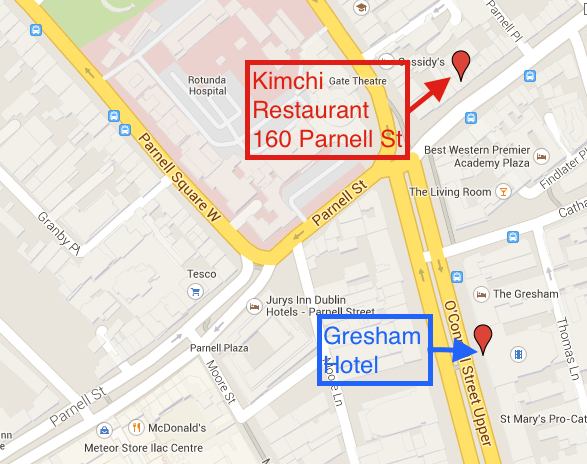 